                                                                                                                                28.5.2020Obvod, obsah  - vypočti, používej vzorce!!!            Narýsuj pravoúhlou soustavu souřadnic (osa x-vodorovná, osa y – svislá) a vyznač tyto body (vzdálenost bodů=1cm):  A[-2, -2], B[1, -2], C[1, 4], D[-2, 4]. Spoj body ABCD, vznikne čtyřúhelník.                                                            Vypočti obvod a obsah tohoto obrazce.Lichoběžník s rozměry a= 9cm, c=5,5cm, v=4cm. Vypočtěte obsah tohoto lichoběžníku.Převeďte jednotky obsahu: (opakování – viz.sešit)1,5 m2 =           dm2	0,6 km2=              a0,05 dm2 =             mm2	2,6 a =                ha5 cm2 =            dm2	37,2 mm2 =                 cm23 ha =               m2	0,07 m2 =                      cm2Vypočítejte plochu nezastavěné části pozemku.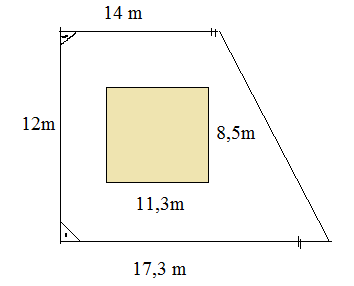 